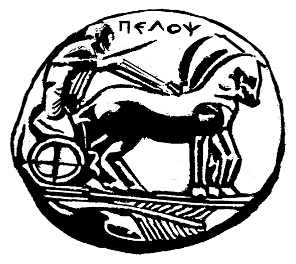 ΠΑΝΕΠΙΣΤΗΜΙΟ ΠΕΛΟΠΟΝΝΗΣΟΥΣΧΟΛΗ ΑΝΘΡΩΠΙΣΤΙΚΩΝ ΕΠΙΣΤΗΜΩΝΚΑΙ ΠΟΛΙΤΙΣΜΙΚΩΝ ΣΠΟΥΔΩΝΤμήμα Ιστορίας, Αρχαιολογίας και  Διαχείρισης Πολιτισμικών ΑγαθώνΔήλωση  μαθημάτων επιλογήςΧΕΙΜΕΡΙΝΟΥ ΚΑΙ ΕΑΡΙΝΟΥ ΕΑΜΗΝΟΥΑκαδημαϊκού Έτους 2016-2017ΟΝΟΜΑΤΕΠΩΝΥΜΟ:……………………………………….ΠΑΤΡΩΝΥΜΟ:……………………………………………….Α.Μ. ΦΟΙΤΗΤΗ:………………………………………………ΕΞΑΜΗΝΟ ΦΟΙΤΗΣΗΣ:……………………………………..ΘΕΜΑΤΙΚΟΣ ΚΥΚΛΟΣ:…………………………………….Πτυχιακή εργασίαΓια τους φοιτητές που εισήχθησαν στο Τμήμα από το ακαδημαϊκό έτος 2014-2015 και εφεξής, η εκπόνηση της πτυχιακής εργασίας είναι προαιρετική και δύναται να αντικατασταθεί από 3 μαθήματα επιλογής (επιπλέον των 4 μαθημάτων επιλογής που υποχρεούται να παρακολουθήσει ο φοιτητής). Η πτυχιακή εργασία κατανέμεται στα δύο τελευταία εξάμηνα φοίτησης (Ζ’ και Η’ εξάμηνο).ΜΑΘΗΜΑΤΑ ΕΠΙΛΟΓΗΣΜΑΘΗΜΑΤΑ ΕΠΙΛΟΓΗΣΜΑΘΗΜΑΤΑ ΕΠΙΛΟΓΗΣΣημειώστε ΧΚΑΤΕΥΘΥΝΣΗ ΙΣΤΟΡΙΑΣ ΚΑΙ ΔΙΑΧΕΙΡΙΣΗΣ ΠΟΛΙΤΙΣΜΙΚΩΝ ΑΓΑΘΩΝΚΑΤΕΥΘΥΝΣΗ ΙΣΤΟΡΙΑΣ ΚΑΙ ΔΙΑΧΕΙΡΙΣΗΣ ΠΟΛΙΤΙΣΜΙΚΩΝ ΑΓΑΘΩΝΚΑΤΕΥΘΥΝΣΗ ΙΣΤΟΡΙΑΣ ΚΑΙ ΔΙΑΧΕΙΡΙΣΗΣ ΠΟΛΙΤΙΣΜΙΚΩΝ ΑΓΑΘΩΝΣημειώστε ΧΚΩΔΙΚΟΣΤΙΤΛΟΣ ΜΑΘΗΜΑΤΟΣΣημειώστε ΧΧΕΙΜΕΡΙΝΟ ΕΞΑΜΗΝΟ(Ε και Ζ’)12ΕΙ-1_14Αρχαία Ελληνική Γραµµατεία ΙΙΙ: Αττικοί ρήτορεςΧΕΙΜΕΡΙΝΟ ΕΞΑΜΗΝΟ(Ε και Ζ’)12ΕΙ-5_14Εισαγωγή στη Νοµισµατική Ιστορία: Αρχαιότητα, Ρωµαιοκρατία, ΜεσαίωναςΧΕΙΜΕΡΙΝΟ ΕΞΑΜΗΝΟ(Ε και Ζ’)12ΕΙ-13_12Ιστορία της Πελοποννήσου κατά τον Μεσαίωνα και τα Νεώτερα Χρόνια έως το 1830ΧΕΙΜΕΡΙΝΟ ΕΞΑΜΗΝΟ(Ε και Ζ’)12ΕΙ-15-10Ιστορία του Πολιτισµού: Ρωµαϊκός ΚόσµοςΧΕΙΜΕΡΙΝΟ ΕΞΑΜΗΝΟ(Ε και Ζ’)12ΕΙ-7 Λατινική Ιστοριογραφία ΧΕΙΜΕΡΙΝΟ ΕΞΑΜΗΝΟ(Ε και Ζ’)12ΕΙ-8Παπυρολογία-Παλαιογραφία-Κωδικολογία-Εκδοτική ΧΕΙΜΕΡΙΝΟ ΕΞΑΜΗΝΟ(Ε και Ζ’)12ΕΙ-18_14Η βυζαντινή πόληΧΕΙΜΕΡΙΝΟ ΕΞΑΜΗΝΟ(Ε και Ζ’)12ΕΙ-20_16Αισθήσεις, Οπτικός Πολιτισµός και η Εθνογραφία της Καθημερινής ΖωήςΧΕΙΜΕΡΙΝΟ ΕΞΑΜΗΝΟ(Ε και Ζ’)12ΕΙ-21_14Λατινική Γραµµατεία: Ρωµαίοι ΡήτορεςΧΕΙΜΕΡΙΝΟ ΕΞΑΜΗΝΟ(Ε και Ζ’)12ΕΙ-22_16Πολιτισµικά-ιστορικά θέματα: Ταξίδι και ΤουρισµόςΧΕΙΜΕΡΙΝΟ ΕΞΑΜΗΝΟ(Ε και Ζ’)12ΕΙ-10_14Θέµατα Βυζαντινής ΦιλολογίαςΧΕΙΜΕΡΙΝΟ ΕΞΑΜΗΝΟ(Ε και Ζ’)12ΕΙ-12-10Βυζαντινός Πολιτισµός ΙΙΧΕΙΜΕΡΙΝΟ ΕΞΑΜΗΝΟ(Ε και Ζ’)12ΕΙ-14_14Γλωσσολογία: Ιστορία της Ελληνικής ΓλώσσαςΧΕΙΜΕΡΙΝΟ ΕΞΑΜΗΝΟ(Ε και Ζ’)12ΕΙ-23_14Θέµατα Βυζαντινής ΙστορίαςΧΕΙΜΕΡΙΝΟ ΕΞΑΜΗΝΟ(Ε και Ζ’)12ΕΙ-24_14Βυζαντινή Φιλολογία: Ιστορικοί της ΆλωσηςΧΕΙΜΕΡΙΝΟ ΕΞΑΜΗΝΟ(Ε και Ζ’)12ΕΙ-25Ιστορία των Δυτικών Κυριαρχιών στον Ελλαδικό χώρο: ΛατινοκρατίαΧΕΙΜΕΡΙΝΟ ΕΞΑΜΗΝΟ(Ε και Ζ’)12ΕΙ-26Λαογραφία: Παροιµιακός Λόγος. ΠαραµύθιΧΕΙΜΕΡΙΝΟ ΕΞΑΜΗΝΟ(Ε και Ζ’)12ΕΙ-30Εκπαίδευση Ατόµων µε Ειδικές ΙκανότητεςΧΕΙΜΕΡΙΝΟ ΕΞΑΜΗΝΟ(Ε και Ζ’)12ΕΙ-45Πρακτική ΆσκησηΜΑΘΗΜΑΤΑ ΕΠΙΛΟΓΗΣΜΑΘΗΜΑΤΑ ΕΠΙΛΟΓΗΣΜΑΘΗΜΑΤΑ ΕΠΙΛΟΓΗΣΣημειώστεΧΚΑΤΕΥΘΥΝΣΗ ΑΡΧΑΙΟΛΟΓΙΑΣ ΚΑΙ ΔΙΑΧΕΙΡΙΣΗΣ ΠΟΛΙΤΙΣΜΙΚΩΝ ΑΓΑΘΩΝΚΑΤΕΥΘΥΝΣΗ ΑΡΧΑΙΟΛΟΓΙΑΣ ΚΑΙ ΔΙΑΧΕΙΡΙΣΗΣ ΠΟΛΙΤΙΣΜΙΚΩΝ ΑΓΑΘΩΝΚΑΤΕΥΘΥΝΣΗ ΑΡΧΑΙΟΛΟΓΙΑΣ ΚΑΙ ΔΙΑΧΕΙΡΙΣΗΣ ΠΟΛΙΤΙΣΜΙΚΩΝ ΑΓΑΘΩΝΣημειώστεΧΚΩΔΙΚΟΣΤΙΤΛΟΣ ΜΑΘΗΜΑΤΟΣΣημειώστεΧ12ΕΑ-2_14Εισαγωγή στη Νοµισµατική Ιστορία: Αρχαιότητα, Ρωµαιοκρατία, Μεσαίωνας12ΕΑ-4_14Αρχαία Ελληνική Γραµµατεία ΙΙΙ: Αττικοί ρήτορες12ΕΑ-8Ιστορία του Πολιτισµού: Ρωµαϊκός Κόσµος12ΕΑ-17_14Αρχαιολογία Πεδίου: Τεχνικές Ανασκαφής και Επιφανειακής Έρευνας12ΕΑ-18_14Η βυζαντινή πόλη12ΕΑ-21_16Πολιτισµικά-ιστορικά θέματα: Ταξίδι και Τουρισµός12ΕΑ-22_16Αισθήσεις, Οπτικός Πολιτισµός και η Εθνογραφία της Καθημερινής ΖωήςΕΑΡΙΝΟ ΕΞΑΜΗΝΟ(Στ’ και Η’)12ΕΑ-10_10Βυζαντινός Πολιτισµός ΙΙΕΑΡΙΝΟ ΕΞΑΜΗΝΟ(Στ’ και Η’)12ΕΑ-14Προϊστορική Αρχαιολογία: ΚεραµικήΕΑΡΙΝΟ ΕΞΑΜΗΝΟ(Στ’ και Η’)12ΕΑ-15_14Γλωσσολογία: Ιστορία της Ελληνικής ΓλώσσαςΕΑΡΙΝΟ ΕΞΑΜΗΝΟ(Στ’ και Η’)12ΕΑ-24_14Προϊστορική Αρχαιολογία: Ζητήµατα Κρητοµυκηναϊκής Θρησκείας και ΠολιτείαςΕΑΡΙΝΟ ΕΞΑΜΗΝΟ(Στ’ και Η’)12ΕΑ-27Λαογραφία: Παροιµιακός Λόγος. ΠαραµύθιΕΑΡΙΝΟ ΕΞΑΜΗΝΟ(Στ’ και Η’)12ΕΑ-29Εκπαίδευση Ατόµων µε Ειδικές ΙκανότητεςΕΑΡΙΝΟ ΕΞΑΜΗΝΟ(Στ’ και Η’)12ΕΑ-32Βυζαντινή Αρχαιολογία: ΜικροτεχνίαΕΑΡΙΝΟ ΕΞΑΜΗΝΟ(Στ’ και Η’)12ΕΑ-33_16Λαογραφία: Κοινωνική συγκρότηση και Υλικός Βίος. Λαϊκή Τέχνη.ΕΑΡΙΝΟ ΕΞΑΜΗΝΟ(Στ’ και Η’)12ΕΑ-45Πρακτική ΆσκησηΠΤΥΧΙΑΚΗ ΕΡΓΑΣΙΑΠΤΥΧΙΑΚΗ ΕΡΓΑΣΙΑΠΤΥΧΙΑΚΗ ΕΡΓΑΣΙΑΣημειώστεΧΚΩΔΙΚΟΣΤΙΤΛΟΣ ΜΑΘΗΜΑΤΟΣΕΞΑΜΗΝΟΠΤΧ-1Πτυχιακή εργασία (χειµερινό εξάµηνο)Z΄ ΕξάµηνοΠΤΧ-2Πτυχιακή εργασία (εαρινό εξάµηνο)Η΄ Εξάµηνο